Slovenský jazyk 8 roč. ŠZŠ variant BPracovný list – Hláska, písmeno ä1. Podčiarkni slová v ktorých sa nachádza písmeno ä. Podčiarknuté slová napíš do riadku.Na päte mám obväz.  .............................................................................................  Mäsiar krája mäso.  ................................................................................................Vo váze opäť zvädla nevädza.  ...............................................................................Bábätko má malú pästičku.  ...................................................................................Väzeň vo väzení má smäd.  ....................................................................................2. Prepíš slová a nakresli ich.päť  ________________  nevädza  _____________________  mäkčeň  ______________________  bábätko  _________________________ päsť  ______________________  3. Spoj čiarou obrázok so slovom.                                                          mäso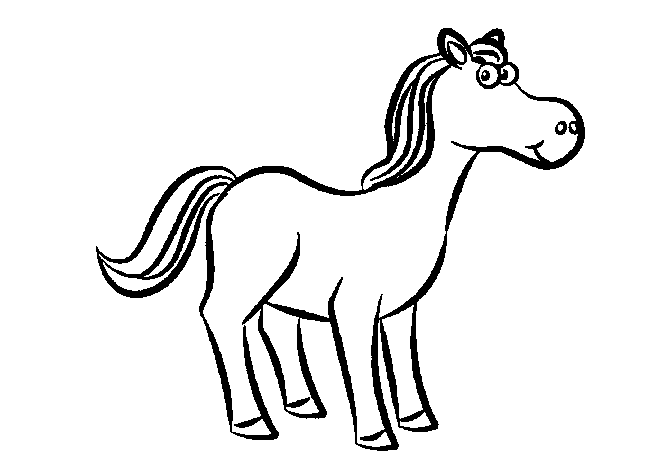                                                                    smädný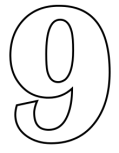                                                            žriebä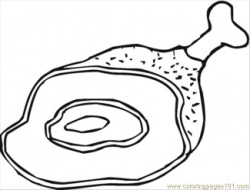                                                                  deväť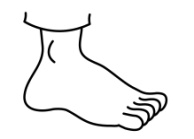                                                                    päta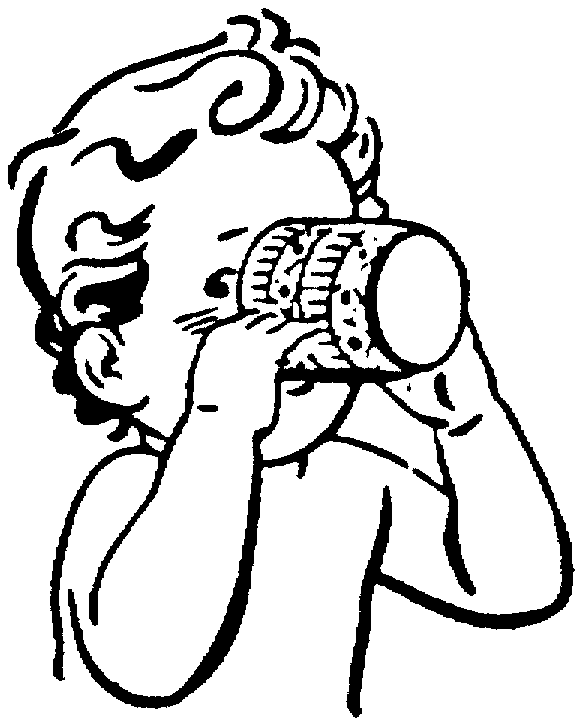 4. Dopíš do slov písmeno e alebo ä.t__ta,      v__ta,      B__tka,     m__so,     p__ ta,     v__domosť,     m__sto,    c___sto,     pam__ť ,      žrieb__tko,     holúb__tko,     sm__d,   l__s,   p___ro,pam__tník,     v__dierko,      m__kký   syr,     h__slo,      kr__veta,      D__nis.